 Муниципальное автономное образовательное учреждение 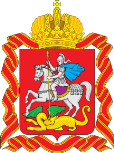 дополнительного образования «Детско-юношеский центр «Горизонт»(МАОУ ДО «ДЮЦ «Горизонт»)_______________________________________________________________________________________________________________________________________________________________________________________________________________________________________________________________________________________________________________________142280, РФ, Московская область, г.Протвино, ул.Гагарина, д. 2А. Тел./факс 8-(4967) 74-56-16 E-mail: NikolaenkoAnV@mosreg.ru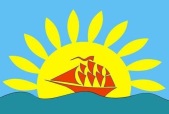 САМООБСЛЕДОВАНИЕДЕЯТЕЛЬНОСТИМАОУ ДО «ДЮЦ «ГОРИЗОНТ»2020-2021 УЧЕБНЫЙ ГОД2021 годг.ПротвиноОБЩИЕ ПОЛОЖЕНИЯДополнительное образование – вид образования, который направлен на всестороннее удовлетворение образовательных потребностей человека в интеллектуальном, духовно-нравственном, физическом и (или) профессиональном совершенствовании и не сопровождается повышением уровня образования. Деятельность «Детско-юношеского центра «Горизонт» даёт возможность сочетать досуг с различными формами образовательной деятельности, решая проблему занятости детей, профилактики их девиантного поведения, социализации и адаптации в обществе.Предметом деятельности МАОУ ДО «ДЮЦ «Горизонт» является реализация общеобразовательных программ дополнительного образования детей и взрослых, подготовка граждан, желающих принять детей на воспитание в семью, организация методической работы, проведение массовых мероприятий с детьми, а также оказание платных дополнительных образовательных услуг. Организация образовательного процесса в учреждении регламентируется учебным планом, штатным расписанием, тарификационным списком распределения учебных часов, расписанием занятий, которые разрабатываются и утверждаются Организацией по согласованию с Учредителем.          Материально-техническая база и оснащение образовательного процесса.  	Занятия объединений на базе МАОУ ДО «ДЮЦ «Горизонт» проводятся в специально оборудованных помещениях. Материально-техническая база позволяет вести полноценный учебно - воспитательный процесс. Программы обеспечены литературой по направленностям, методическими материалами из опыта работы учреждений дополнительного образования, наглядными пособиями. Имеются в наличии музыкальная аппаратура, мультимедийные видеопроекторы (2 шт.), переносной экран, микрофоны, телевизор, сценические костюмы, необходимая мебель.В центре создана информационная образовательная среда, ориентированная на повышение качества образования через активное внедрение информационных технологий. Эффективно используются информационные ресурсы и технологии для решения образовательных и управленческих задач. Педагоги внедряют в образовательный процесс современные электронные учебные материалы. Информационные технологии используются при подготовке занятий, проведении родительских собраний, педагогических советов, интеллектуальных игр.Обеспечения комплексной безопасности учрежденияВ ДЮЦ «Горизонт» созданы условия для обеспечения комплексной безопасности учреждения: здание имеет ограждение и наружное освещение. Вахта обеспечена «тревожной кнопкой» с выходом на пульт централизованной охраны. В учреждении установлена система видеонаблюдения, включающая 3 наружных камеры видеонаблюдения, 3 внутренних камеры, а также видеосистема, подключенная к системе 'Безопасный город' ('Безопасный регион'). Планируется дополнительно, за счет целевых средств, добавить 6 камер.Здание оборудовано пожарной сигнализацией, системой оповещения о пожаре. Все помещения МАОУ ДО «ДЮЦ «Горизонт» оборудованы автоматической системой пожарной сигнализации и первичными средствами пожаротушения и соответствуют требованиям пожарной безопасности и санитарно - гигиеническим требованиям. Во всех помещениях присутствуют инструкции по технике безопасности.Информационная открытость.С 2015 года функционирует Единая информационная система, содержащая сведения о возможностях дополнительного образования на территории Московской области (ЕИСДОП) https://dop.mosreg.ru .Система позволяет обрабатывать статистико-аналитические данные, что способствует проведению различных мониторингов.	В 2020 году начал функционировать новый портал «Навигатор дополнительного образования Московской области» https://new.dop.mosreg.ru/, содержащий информацию о программах дополнительного образования Московской области, в том числе и о программах МАОУ ДО ДЮЦ «Горизонт».Сайт МАОУ ДО «Детско-юношеский центр «Горизонт»Большой вклад в систему информирования о деятельности ДДЮТТвносит официальный сайт учреждения.www.duzpro.ru, а также официальные странички в социальных сетях.На сайте ДЮЦ каждый найдет интересующие его сведения:контактную информацию и новости о деятельности МАОУ ДО «ДЮЦ «Горизонт»;сведения о функционирующих детских объединениях;условия приема в учреждение и обеспечение безопасности;официальные документы, сведения о финансировании учреждения.СТРУКТУРА УЧРЕЖДЕНИЯ, КАДРОВЫЕ РЕСУРСЫУправление учреждением осуществляется на основе сочетания принципов единоначалия и коллегиальности в соответствии с законодательством Российской Федерации. Единоличным исполнительным органом МАОУ ДО «ДЮЦ «Горизонт» является директор, назначаемый Администрацией города Протвино. В Учреждении два заместителя директора: по административно-хозяйственной части и безопасности. На базе Учреждения продолжают свою работу структурные подразделения «Служба сопровождения замещающих семей», «Муниципальный опорный центр». В целях содействия осуществлению самоуправленческих начал, развитию инициативы коллектива, реализации прав автономии МАОУ ДО «ДЮЦ «Горизонт» в решении вопросов, способствующих организации и совершенствованию образовательного процесса и финансово-хозяйственной деятельности, расширению коллегиальных, демократических форм управления и воплощению в жизнь государственно-общественных принципов управления в МАОУ ДО «ДЮЦ «Горизонт» действует общее Собрание трудового коллектива, членами которого являются все работники Учреждения, и Педагогический Совет, членами которого являются все педагогические и руководящие работники Учреждения, так же с 2016 года начал свою работу Наблюдательный совет, в состав которого вошли два представителя родительского комитета, два педагога дополнительного образования и представитель администрации города Протвино.Для определения и формулирования приоритетных и стартовых педагогических проблем, консолидации творческих усилий всего педагогического коллектива и их успешного разрешения в МАОУ ДО «ДЮЦ «Горизонт» действует Методический Совет – коллегиальный орган внутреннего управления Учреждением, который собирается для обсуждения и решения текущих вопросов не реже одного раза в неделю.Административное управление: Текущее руководство осуществляет директор, основными функциями которого являются координация совместной деятельности своих заместителей, руководство организацией образовательной, воспитательной, хозяйственной деятельностью учреждения с целью повышения эффективности функционирования и развития Учреждения.Сведения о руководителях:количество руководителей – 5 (средний возраст 46 лет);количество руководителей имеющих совмещение педагогической должности – 1 (9 часов).В 2020-2021 учебном году образовательную деятельность в МАОУ ДО «ДЮЦ «Горизонт» осуществляли 18 педагогов дополнительного образования и 1 концертмейстер:основные сотрудники – 16 (из них 3 работают в 3 объединениях на самоокупаемости);внешние совместители – 2 человека.Из общего числа педагогов дополнительного образования на данный момент высшую квалификационную категорию имеет 9 сотрудников (56%), первую квалификационную категорию – 6 (37,5%), соответствие занимаемой должности – 1 (6%), без категории – 2 (12,5%).Учреждение имеет в штатном расписании: 1 методиста (высшей квалификационной категории), концертмейстера (высшей квалификационной категории), педагога-организатора. В структурном подразделении «Служба сопровождения замещающих семей также имеются педагогические должности 1,5 ставки социального педагога (2 сотрудника). Укомплектованность МАОУ ДО «ДЮЦ «Горизонт» педагогическими кадрами в соответствии со специальностью, дополнительным образованием, переподготовкой составляет 100%. На 31 мая 2021 года в МАОУ ДО «ДЮЦ «Горизонт» числится 22 педагогических работников (основных сотрудников, сотрудников в декретном отпуске, внешних совместителей и сотрудников, имеющих внутреннее совмещение). Из них высшее педагогическое образование имеет 14 сотрудников (64%), высшее не педагогическое – 7 (32%), среднее специальное педагогическое – 1 (4%). Сотрудники, не имеющие педагогического образования, но осуществляющие педагогическую деятельность, ведут работу в объединениях по направлениям соответствующих полученному образованию, регулярно проходят обучение на курсах повышения квалификации, а также проходят обучение по программам профессиональной переподготовки.Сведения о прохождении педагогическими и руководящими кадрами курсов повышения квалификации в 2020-2021 учебном годуСведения о прохождении педагогическими и руководящими кадрами курсов профессиональной переподготовки в 2020-2021 учебном годуИз вышеизложенного можно сделать выводы, что большинство педагогов являются опытными и высококвалифицированными специалистами, со стажем работы в организации более 10 лет. Аттестация педагогических сотрудников производится на основании их заявлений в аттестационную комиссию согласно графику Министерства образования Московской области. В 2020-2021 учебном году аттестацию на подтверждение квалификационной категории прошло 2 педагога дополнительного образования. Также 2 педагога дополнительного образования получили  первую  квалификационную категорию. Не имеют квалификационную категорию 2 педагога. В 2020-2021 учебном году планируется проведение аттестации:на высшую квалификационную категорию – 3 педагога (1 повышение и 2 подтверждение).Профессионализм педагогических работников требует постоянного совершенствования, обогащения новыми знаниями, практическими навыками и опытом. Совершенствование педагогических компетенций осуществляется через систему повышения квалификации, переподготовки, самообразования, а также участия в профессиональных конкурсах, составах жюри.В 2020 – 2021 учебном году никто из педагогических сотрудников не изъявил желания принять участие в конкурсах профессионального мастерства.ОБРАЗОВАТЕЛЬНАЯ ДЕЯТЕЛЬНОСТЬПредлагаемое детям содержание общеобразовательных дополнительных программ подбирается и строится педагогами в соответствии с интересами и возможностями детей, актуальности, доступности и новизны, психологической и физиологической особенностью детей. Образовательный процесс имеет личностно-ориентированный характер и его основой является гуманизация отношений всех участников процесса, то есть применяется система мер, направленная на приоритетное развитие общекультурных компонентов в содержании образования и технологии обучения, ориентированных на совершенствование личности детей и подростков, занимающей центральное место в структуре общественных отношений. Содержание образовательного процесса направлено на развитие творческих и познавательных способностей детей, удовлетворение их разнообразных интересов и потребностей.В 2020-2021 учебном  году с сентября в МАОУ ДО «ДЮЦ «Горизонт» функционировало 28 бюджетных  объединений – 65 групп:объединения первого года обучения – 25 групп (38,46%);объединения второго года обучения – 21 группа (32,30%);объединения третьего года обучения и более – 19 групп (29,23%).С ноября, в связи с расформированием групп, были закрыты  4  бюджетные группы в связи с недобором детей. Также Объединение ПФДО «Мир волшебства» с сентября действовало в рамках ПФДО, с ноября стало бюджетным. В апреле месяце педагог объединения «Шахматный клуб» уволился. Группы не стали расформировывать, так как уже в марте вышел новый педагог и уже группа заработала. Для того, чтобы программа была пройдена полностью , педагог дополнительного образования Айрапетян А.Г. работала и в июне.Также, с марта заработало объединение «Прикладное компьютерное моделирование» с возможностью работать в компьютерном классе. Важной составляющей деятельности автономного учреждения являются и платные услуги. В 2020 -2021 учебном году функционировало 15 групп на внебюджетной основе.Объём оказания муниципальной услуги (ч. 1, п.3.2.1.) в 2020-2021 учебном году, согласно муниципальному заданию, составил 100% (700 обучающихся).Организации образовательного процесса в МАОУ ДО «ДЮЦ «Горизонт» регулируется Федеральным Законом «Об образовании в Российской Федерации», Приказом Министерства образования и науки РФ от 09.11.2018 N 196" «О порядке организации и осуществления деятельности по дополнительным общеобразовательным программам», СанПиН 2.4.4.3172-14 "Санитарно-эпидемиологические требования к устройству, содержанию и организации режима работы образовательных организаций дополнительного образования детей", Уставом учреждения, календарным учебным графиком. Содержание календарного учебного графика в полном объеме учитывает индивидуальные, возрастные и психофизиологические особенности учащихся.Временные рамки занятий регламентируются расписанием учебных занятий, утвержденным директором.Образовательная деятельность в учреждении ведется в течение всего календарного года.Учреждение работает в режиме семидневной рабочей недели.Время работы учреждения с 8.00 до 21.00Учебный год начинается:для групп первого года обучения – 15 сентября;для групп второго и последующих годов обучения - 01 сентября.Продолжительность учебного года – с сентября по май.Учебная нагрузка составляет:1 год обучения - 2 или 3 раза в неделю по 2 часа (4 и 6 часов в неделю соответственно);2 и последующие года обучения –- 2 раза в неделю по 2 часа, 3 часа, либо 3 раза в неделю по 2 часа. (4 - 6 часов в неделю).В воскресенье допускается продолжительность занятия до 4-х часов.Продолжительность занятийПродолжительность занятий исчисляется в академических часах и составляет (в соответствии с требованиями СанПиН 2.4.4.3172-14):для детей школьного возраста - 45 минут,для дошкольного возраста - от 20 до 30 в зависимости от возраста учащихся.Между каждым часом устанавливается обязательный перерыв 10 минут. Организован питьевой режим учащихся.Режим и формы работы учреждения в период школьных каникул:занятия детей в учебных группах по утвержденному расписанию, составленному в форме мероприятий культурно-досуговой и просветительской деятельности.проведение мероприятий в летних оздоровительных лагерях ОУ дневного пребывания.Деятельность обучающихся в учреждении осуществляется в одновозрастных и разновозрастных объединениях по интересам.Прием детей в учебные группы производится в соответствии с Положением о правилах приема в учреждение. Количественный состав обучающихся, их возрастные категории зависят от направленности дополнительных общеразвивающих программ и условий осуществления учебного процесса.Образовательная деятельность в МАОУ ДО ДЮЦ «Горизонт» осуществляется на русском языке. Распределение часов учебного плана.Целью учебного плана является – целенаправленная, систематическая, планомерная организация учебно-воспитательного процесса.           Учебный план составлен с учётом условий функционирования и реальных возможностей учреждения. Планом определены следующие разделы:перечень реализуемых направленностей в 2020-2021 учебном году;перечень и наименование образовательных программ по направленностям;срок освоения программы, уровень, объем часов;Ф.И.О. педагогов;недельная часовая нагрузка педагога дополнительного образования;количество часов в неделю на каждый год обучения;перечень групп, разбитый по годам обучения;общее количество групп;количество учащихся по годам обучения;общее количество учащихся по данной программе.Набор дополнительных общеобразовательных программ многообразен, их выбор мотивирован образовательными потребностями детей и родителей, национальными, региональными и местными условиями, материально-технической оснащенностью, научно-методической и кадровой обеспеченностью.Все программы составлены в соответствии с Приказом Министерства образования и науки РФ от 09.11.2018 N 196 «Об утверждении порядка организации и осуществления образовательной деятельности по дополнительным общеобразовательным программам» и Письмом Минобрнауки РФ от 11.12. 2006 г. № 06-1844 «Требования к содержанию и оформлению образовательных программ дополнительного образования детей».В 2020-2021 учебном году реализовывались программы 5-и направленностей:техническая направленность ориентирована на развитие технических и творческих способностей обучающихся, организацию исследовательской деятельности. Формируют у детей интерес к науке, технике, производству, профессиям технического профиля, навыки и приемы проектно- конструкторской и изобретательской деятельности, развивают техническое мышление. Программы технической направленности представляют широкий спектр разнообразной деятельности в таких областях как: «Робототехника», «Медиатворчество и анимационные фильмы», «Техническое конструирование», «Прикладное компьютерное моделирование» и др.);художественная направленность ориентирована на передачу духовного опыта человечества, на развитие у обучающихся художественных способностей и склонностей в выбранных видах декоративно-прикладного искусства, народного творчества, хореографического искусства. Реализуется через дополнительные общеобразовательные программы «Современнй танец», «Эстрадный танец», «Мелкопластика», «Бисероплетение», «Мягкая игрушка», «Батик» и т.д. и др.;туристско-краеведческая направленность ориентирована  на познание истории нашей Родины, судеб соотечественников, семейных родословных, являются источником социального, личностного и духовного развития учащихся. Реализуются через такие общеобразовательные программы, как «Туризм.Экология.Краеведение», «Турист «Школы безопасности», а также стартовая программа клуба «Пилигримм». физкультурно-спортивная направленность нацелена на повышение роли физической культуры и спорта в воспитании и формировании интереса к здоровому образу жизни, физическому развитию детей, подростков и молодежи, подготовке к участию в спортивных играх и соревнованиях. Реализуется данная направленность с помощью таких областей спорта, как «Спортивное ориентирование», «Шахматы», программы общефизической подготовки.социально-педагогическая направленность содействует социализации ребёнка в образовательном пространстве, адаптации личности в социуме, формированию социальных компетенций и межличностных отношений, формированию общей правовой культуры.Программы социально-педагогической направленности представляют следующий спектр деятельности: «Военно-патриотический клуб Армеец», Школа английского языка "Виктория", «Карапуз» и др.Содержание программ дифференцируется по уровням сложности: стартовый, базовый, продвинутый. стартовый уровень – 9 программ;базовый уровень – 25 программ;продвинутый уровень – 4 программы.Программы стартового уровня являются краткосрочными, реализуемыми в течение одного учебного года. Образовательный процесс строится с использованием и реализацией общедоступных и универсальных форм организации учебного материала и предполагает минимальный уровень сложности.Программы базового уровня по времени освоения до 3-х лет. Образовательный процесс обеспечивает освоение специализированных знаний, создание условий для дальнейшей профессионализации и самоопределения обучающихся.Программы продвинутого уровня  предполагают использование форм организации материала, обеспечивающих доступ к сложным (возможно узкоспециализированным) и нетривиальным разделам в рамках содержательно-тематического направления программы. Также предполагает углубленное изучение содержания программы и доступ к околопрофессиональным и профессиональным знаниям в рамках содержательно-тематического направления программы.Реализация программ по направленностям на 01.01.2021г.Статистические исследованиячисленности обучающихся по состоянию на 01.01.2021г.Всего в МАОУ ДО «ДЮЦ «Горизонт» (по состоянию на 01.01.2021г.) обучается 753 ребенка в возрасте от 5 до 18 лет, занимая 700 мест (плюс  – 53 на самоокупаемости).Статистические исследованияконтингента обучающихся по состоянию на 01.01.2021г.Возрастной состав обучающихсяСохранность контингента в 2020-2021 учебном году Сохранность контингента в учреждении остается на хорошем уровне, что говорит о профессиональной работе педагогов, правильно подобранной тематике программ, а также доброжелательном настрое родителей.Процент потери по групповому охвату детей составил 4% в 2020-2021 учебном году в связи с закрытием групп из-за небольшой наполняемости.Для улучшения динамики сохранности контингента необходимо:Искать замену педагогу на время болезниВовлекать родителей в жизнь объединения, основная цель работы с родителями учащихся заключается в создании психолого-педагогических условий, направленных на укрепление партнерских отношений педагогов, родителей, детей для создания единой гуманной, доброжелательной воспитательной среды. Формы работы с родителями.Дни открытых дверей.Родительские собрания.Творческие мастерские.Открытые урокиРазличные формы совместной деятельности.Анкетирование, диагностика.Индивидуальные консультации (беседы).III. Для создания комфортного микроклимата использовались психологические методы и приёмы:- создание и решение различных ситуаций (психология общения, социальное окружение).ОРГАНИЗАЦИОННО-МАССОВАЯ РАБОТАВ 2020-2021 учебном году организационно-массовую работу с детьми проводили:директор, заместители директора, руководитель структурного подразделения «Муниципальный опорный центр», педагог-организатор;методист, педагоги дополнительного образования.Участие обучающихся МАОУ ДО «ДЮЦ «Горизонт» в мероприятиях  ССИТ в 2020-2021 учебном годуОтдельное направление, которое можно выделить, участие в конкурсах ССИТ. ССИТ - Система добровольной сертификации информационных технологий действует в соответствии с законом Российской Федерации «О техническом регулировании» и зарегистрирована уполномоченным органом под номером РОСС RU.3033.04ИФ00. Национальный орган по сертификации, он же уполномоченный орган по аккредитации систем добровольной сертификации, представляет Российскую федерацию в Международном комитете по стандартизации и сертификации.«Мы начинаем - 2020»2. «Осень 2020»3. « Космический туризм- 2020»4. «Легкая атлетика»5. «Волшебница зима – 2021»6.  «Николай Некрасов»7. «Любимая кукла»Помимо основных соревнований, конкурсов, организации мероприятий, педагоги активно принимают участие в социально-значимых акциях, военно-патриотических мероприятиях. Так, согласно плану мероприятий с ГИБДД города Протвино постоянно  проводятся встречи, беседы, флеш-мобы, участие в акциях, повышающих сознательность пешеходов.ДЕЯТЕЛЬНОСТЬ УЧРЕЖДЕНИЯ В ЛЕТНИЙ ПЕРИОДЛетние каникулы — отличное время для того, чтобы научиться чему-то новому, пережить настоящее приключение и найти верных друзей. Досугово - развлекательная площадка ДЮЦ «Горизонт» дает возможность для отдыха, общения и самореализации. Обучение и спорт, игры и творчество, походы и экскурсии — каждому найдется занятие по душе. В связи с запросом населения на базе ДЮЦ «Горизонт» организована досугово – развлекательная площадка.Особенностью данного периода важно отметить, что данная услуга стала платной, то есть родитель заключал договор о платных образовательных услугах. Педагоги дополнительного образования, помимо своей основной деятельности в летний период, оказывали платные образовательные услуги. Всего за лето 2021 года было организовано мест для отдыха и оздоровления детей в количестве 266 человек.Ответственный за организацию работы досугово-развлекательной площадки: педагог-организатор Архипова Е.Б.Также, помимо досугово-развлекательной площадки, в летний период реализовывались краткосрочные программы на бесплатной основе: «Летняя программа «Сольная хореография», «Пилигрим летняя программа», «Летняя программа Танцевальная хореография», «Туристенок-летняя программа».В программу летнего досуга входили экскурсии, походы, встречи, соревновательные мероприятия. Педагоги ДЮЦ «Горизонт» организовали мастер-классы для городских летних оздоровительных лагерей с дневным пребыванием детей. Всего было проведено более 12 мастер-классов. Посетили данные занятия более 150 человек.ЗДОРОВЬЕСБЕРЕЖЕНИЕ ОБУЧАЮЩИХСЯПри проведении занятий и мероприятий педагогами Детско-юношеского центра «Горизонт» используется широкий спектр педагогических технологий, но ни одно не может обойтись без технологий здоровьесбережения. Данная технология является проникающей, и весь образовательный и воспитательный процесс дополнительного образования МАОУ ДО «ДЮЦ «Горизонт» строится на сохранении и укреплении физического и психического здоровья детей, а так же всецелой поддержки социальной, нравственной и духовной составляющей здоровья детей.Цель использования здоровьесберегающих технологий – обеспечение ребёнку сохранение здоровья за период обучения, сформировать у него необходимые знания, умения и навыки по здоровому образу жизни, научить использовать полученные знания в повседневной жизни.Общие здоровьесберегающие методы и формы, используемые педагогами МАОУ ДО «ДЮЦ «Горизонт»:•	релаксационные и динамические паузы (включение расслабляющих элементов и элементов двигательной активности в схему занятия); смена видов деятельности (при планировании занятия необходимо не допускать однообразия работы, смена видов деятельности и частота их чередования – обязательны); благоприятный эмоциональный настрой;•	соблюдение санитарно-гигиенических норм, строгая дозировка учебной нагрузки (дополнительное образование не мешает общему, занятия информативно не перегружены, построены с учетом динамичности детей, их работоспособности);•	создаются условия для самовыражения и развития конструктивной и творческой деятельности;•	беседы о негативном влиянии на организм подростка вредных привычек и здоровом образе жизни;•	в течение учебного года проведены экскурсии.Рефлексия использования здоровьесберегающих технологий:•	сознательное и самостоятельное использование детьми предложенных педагогами упражнений для сохранения и укрепления собственного здоровья;•	пробуждение творческой и физической активности, самообучаемости, повышение работоспособности, дети справляются с учебной нагрузкой общего и дополнительного образования;•	дети стремятся к проведению активного досуга на свежем воздухе, агитируют своих друзей за здоровый образ жизни, коммуникабельны, социально адаптированы, уравновешены, способны удивляться и восхищаться.МЕТОДИЧЕСКАЯ РАБОТАВ МАОУ ДО «ДЮЦ «Горизонт» ведется методическая работа, направленная на совершенствование образовательного процесса, программ, форм и методов деятельности объединений, мастерства педагогических работников. Педагогические и руководящие кадры активно участвуют в научно-практических конференциях, семинарах и совещаниях различного уровня, повышая свои знания и мастерство. Свой педагогический опыт и инновации демонстрируют, участвуя в конкурсах профессионального мастерства, выставках, мастер-классах и др.БЕЗОПАСНОСТЬ УЧРЕЖДЕНИЯОсновными задачами по обеспечению безопасности в образовательном учреждении в 2020-2021 учебном году:реализация требований законодательных и иных нормативно-правовых актов в области обеспечения безопасности, направленных на защиту здоровья и сохранения жизни обучающихся и работников образовательных учреждений во время их трудовой и учебной деятельности от возможных чрезвычайных ситуаций;пропаганда знаний, умений и навыков безопасной жизнедеятельности среди участников образовательного процесса;совершенствование методов воспитания культуры безопасного поведения и навыков по вопросам личной и коллективной безопасности.Комплексная безопасность образовательного учреждения – это совокупность мер и мероприятий, осуществляемых во взаимодействии с органами местного самоуправления правоохранительными структурами, другими вспомогательными службами и общественными организациями, обеспечения его безопасного функционирования, а также готовности сотрудников и обучающихся к рациональным действиям в чрезвычайных ситуациях.Для реализации мер комплексной безопасности проведены следующие мероприятия:Антитеррористическая защищенность.Проведены 66 плановых и 5  внеочередых инструктажей сотрудников по антитеррористической защищенности учреждения.Смонтирована и запущена в эксплуатацию система наружного и внутреннего наблюдения.Разработан новый образец Паспорта безопасности учреждения.Осуществлялся регулярный контроль за соблюдением требований «Положения о контрольно-пропускном режиме».Сотрудниками охраны проводился ежедневный осмотр здания, подсобных помещений и прилегающей территории на предмет наличия подозрительных предметов с записью в Журнале осмотра.Ежедневно проверялась кнопка тревожной сигнализации.Проведено два комиссионных осмотра здания, подвала и подсобных помещений с составлением Акта осмотра.Согласно плана работы проводились заседания Комиссии по антитеррористической защищенности и пожарной безопасности учреждения.Пожарная безопасность.Проведены 66 плановых и 41 внеочередной инструктаж сотрудников по пожарной безопасности.Проведены 3 объектовые тренировки по действиям персонала и обучающихся при возникновении пожара в здании и экстренной эвакуации.Согласно договора с обслуживающей организацией ежемесячно проводились работы по техническому обслуживанию систем автоматической пожарной сигнализации, оповещения и управления эвакуацией людей при пожаре.Обслуживающей организацией дважды проведены испытания клапанов пожарных кранов на исправность и внутреннего пожарного водопровода на водоотдачу с составлением актов.Регулярно осуществлялся контроль за исправностью первичных средств пожаротушения и соблюдением сотрудниками и обучающимися правил противопожарного режима.Обучение в области ГО и ЧС.Проведены занятия с сотрудниками по базовой подготовке в области гражданской обороны и защиты от чрезвычайных ситуаций природного и техногенного характера в количестве девятнадцати часов согласно Программе обучения. Обучен 30 сотрудников. Согласно «Плана проведения учений и тренировок по гражданской обороне и защите от чрезвычайных ситуаций» проведены четыре объектовые тренировки.Охрана труда.Проведено 36 инструктажей на рабочем месте, 18 целевых и        4 вводных  инструктажа по охране труда.Осуществлялся постоянный контроль за соблюдением требований инструкций по охране труда сотрудниками и обучающимися.Выводы: в МАОУ ДО «ДЮЦ «Горизонт» организована и ведётся серьезная работа по созданию безопасных условий сохранения жизни и здоровья обучающихся и работников от возможных несчастных случаев, пожаров, аварий и других чрезвычайных ситуаций.СЛУЖБА СОПРОВОЖДЕНИЯ ЗАМЕЩАЮЩИХ СЕМЕЙЦелью деятельности ССЗС MAOУ ДО «ДЮЦ «Горизонт» является организация и обеспечение деятельности по содействию семейному устройству детей, оставшихся без попечения родителей, подготовке и сопровождению семей, принимающих на воспитание детей-сирот и детей, оставшихся без попечения родителей. Предметом деятельности ССЗС является оказание психолого-педагогической, социально-педагогической, юридической и иной помощи детям- сиротам и детям, оставшимся без попечения родителей, а также гражданам, желающим принять и принявшим детей-сирот и детей, оставшихся без попечения родителей, на воспитание в свои семьи, по подготовке и сопровождению замещающих семей.Основными задачами деятельности ССЗС являются:содействие развитию различных форм семейного устройства детей-сирот и детей, оставшихся без попечения родителей;профилактика вторичного сиротства;оказание помощи замещающим родителям в обеспечении безопасных условий проживания и воспитания детей в замещающих семьях;оказание комплексной психолого-педагогической, социальной и правовой помощи детям, оставшимся без попечения родителей, гражданам, желающим принять и принявшим на воспитание в свои семьи детей, оставшихся без попечения родителей;организация комплексного сопровождения замещающих семей;осуществление переданного в установленном порядке полномочия органов опеки и попечительства по подготовке граждан, выразивших желание принять детей, оставшихся без попечения родителей, в семью на воспитание в установленных законодательством Российской Федерации формах;мониторинг воспитания и развития детей в замещающих семьях, изучение социальной ситуации развития ребенка, его положения в коллективе, в cемьe, реализация индивидуальной программы сопровождения, уровня, социальной адаптации и подготовки к взрослой жизни, разработка рекомендаций для родителей.Основные направления деятельности ССЗС:оказание психолого-педагогической, социально-педагогической и юридической помощи гражданам, изъявившим желание принять детей на воспитание в свои семьи;подготовка граждан, выразившим желание принять детей, оставшихся без попечения родителей, в семью на воспитание в установленных законодательством Российской Федерации формах;проведение психологического обследования граждан, выразивших желание принять на воспитание в семью ребенка-сироту, ребенка, оставшегося без попечения родителей,комплексное сопровождение замещающих семей;проведение работы по формированию среди населения положительного отношения к замещающим семьям;содействие развитию общения и взаимопомощи между замещающими семьями;консультирование граждан по вопросам семейного устройства и защиты прав детей, оставшихся без попечения родителей.Виды проводимой работы: психопрофилактическая, консультативная, психодиагностическая, психокоррекционная.В 2020-2021 учебном году в ССЗС прошли подготовку лиц, желающих принять в свою семью на воспитание детей, оставшихся без попечения родителей20 человек (7 семей и 6 граждан). В семьях выпускников этого учебного года уже проживает 5 детей.С начала работы ССЗС MAOУ ДО «ДЮЦ «Горизонт» прошли подготовку 137 человек (48 семей и 41 гражданин), 68 из них уже приняли детей в семьи. В настоящее время в семьях наших выпускников проживают 62 ребенка.Подготовка ведется по Программе подготовки в соответствии с Порядком подготовки лиц, желающих принять на воспитание в свою семью ребенка, оставшегося без попечения родителей, утвержденным приказом министра образования Московской области от 12.08.2015 г. № 4300. Психологическое обследование граждан, желающих принять на воспитание в семью ребенка, оставшегося без попечения родителей, ведется в соответствии с «Порядком организации и проведения психологического обследования граждан, выразивших желание стать опекунами или попечителями несовершеннолетних граждан либо принять детей, оставшихся без попечения родителей, в семью на воспитание в иных установленных семейным законодательством Российской Федерации формах», утвержденным приказом министра образования Московской области от 23.11.2020 г. № ПР-497. В настоящее время на сопровождении в ССЗС МАОУ ДО «ДЮЦ «Горизонт» находится 42 замещающих семьи (из них 26 семей особой категории, требующей усиленной работы), которые воспитывают 56 приёмных детей, из них 29 подростков. Возвратов из семей выпускников нашей Школы приёмных родителей зафиксировано не было.Функционирует и регулярно обновляется библиотека обучающей и методической литературы, а также видеотека тематических материалов, которой систематически пользуются замещающие семьи и граждане, проходящие подготовку лиц, желающих принять на воспитание в свою семью ребенка, оставшегося без попечения родителей.Взаимодействие в работе ССЗС МАОУ ДО «ДЮЦ «Горизонт» и Управления опеки и попечительства Министерства образования Московской области по городским округам Серпухов, Протвино и Пущино, которое направляет В ССЗС проживающие в г.о. Протвино замещающие семьи и кандидатов в замещающие родители, осуществляется путем ежемесячных рабочих совещаний кураторов замещающих семей и тесными контактами в рабочем порядке по мере необходимости. Подготовка граждан, желающих принять на воспитание в семью детей, оставшихся без попечения родителей, проводится по направлениям, выданным органами опеки и попечительства (ООиП) Министерства образования Московской области и ближайших регионов Российской Федерации. ССЗС информирует выдавшие направления ООиП о завершении кандидатами курса подготовки и выдаче свидетельств о прохождении подготовки лиц, желающих принять на воспитание в свою семью ребенка, оставшегося без попечения родителей, на территории Московской области, и о выдаче заключений по результатам психологического обследования граждан, выразивших желание стать опекуном, либо принять детей, оставшихся без попечения родителей, в семью на воспитание в иных установленных семейным законодательством РФ формах, в Московской области.В ССЗС МАОУ ДО «ДЮЦ «Горизонт» регулярно составляются и в установленные сроки предоставляются в Министерство образования Московской области и в Областной центр сопровождения замещающих семей следующие документы:Отчет об организации работы по подготовке граждан, желающих принять на воспитание в свою семью ребенка, оставшегося без попечения родителей, и сопровождению замещающих семей – ежемесячно в системе ГАСУ;Показатели эффективности службы сопровождения замещающих семей МАОУ ДО «ДЮЦ «Горизонт» – ежеквартально в системе ГАСУПлан работы групп по подготовке лиц, желающих принять на воспитание в свою семью ребенка, оставшегося без попечения родителей – по запросу МОМО, в том числе в системе ГАСУ.Вся работа ССЗС с замещающими семьями, кандидатами в приёмные родители, образовательными и другими организациями г.о. Протвино осуществляется на безвозмездной основе.По штатному расписанию МАОУ ДО «ДЮЦ «Горизонт» в ССЗС на 2021 г. утверждены следующие штатные единицы: руководитель ССЗС (1 шт. ед.), педагог-психолог (0,5 шт. ед.), социальный педагог (1 шт. ед.), ведущий юрист (0,5 шт. ед.). В настоящее время в ССЗС работают 3 сотрудника: Семейникова Н.В. - руководитель ССЗС, педагог-психолог по внутреннему совместительству, Рыкунова Ю.А. – социальный педагог, Присяжнюк У.В. – ведущий юрист. Для выполнения поставленных задач необходимо расширение штатного расписания: должность педагога-психолога – на 1 штатную единицу, должность социального педагога – на 0,5 штатной единицы. МУНИЦИПАЛЬНЫЙ ОПОРНЫЙ ЦЕНТРМуниципальный опорный центр в городском округе Протвино был создан на основании постановления Администрации г.о. Протвино № 165 от 15.03.2019 г. В настоящее время МОЦ действует на базе Муниципального автономного образовательного учреждения дополнительного образования «Детско-юношеский центр Горизонт».Целью деятельности МОЦ является создание условий для обеспечения в городском округе Протвино Московской области эффективной системы взаимодействия в сфере дополнительного образования детей по реализации современных, вариативных и востребованных дополнительных общеобразовательных программ различных направленностей. МОЦ координирует деятельность и оказывает методическую поддержку образовательным организациям, обеспечивающую согласованное развитие дополнительных общеобразовательных программ.Ведущее направление деятельности МОЦ – организационно-методическое, консультационное сопровождение деятельности образовательных организаций, реализующих дополнительные общеобразовательные программы. МОЦ сотрудничает со всеми образовательными организациями городского округа Протвино (1 учреждение дополнительного образования, 5 общеобразовательных школ, 8 дошкольных учреждений); с учреждениями спорта. В течение 2020 года осуществлялось консультационное, методическое сопровождение участников конкурсов:1. Муниципальный этап Всероссийской акции «Я- гражданин России»2. Городские военно-спортивные соревнования «Защитники Отечества»3. Городской конкурс детского творчества-коллаж «Дети-герои Великой Отечественной войны»4. Заочный конкурс театральных коллективов в рамках фестиваля искусств «Протвинская капель 2020»5. Конкурс любительских видеофильмов «Философия Великой Победы»6. 30 городской Фестиваль искусств «Протвинская капель»: конкурс чтецов7. Выставка –конкурс декоративно-прикладного и технического творчества детей «Протвинская капель 2020»8. 30 городской Фестиваль искусств «Протвинская капель»: конкурс вокального жанра, хореографии.9. Московский областной конкурс среди обучающихся образовательных организаций на лучшее знание государственной символики России10. Конкурсы в рамках Городской Акции «Здоровье – твое богатство»11. Соревнование «Протвинский рюкзачок»12. Всероссийский конкурс творческих проектов и исследовательских работ обучающихся «Вместе ярче»13. Всероссийская интернет-олимпиада для школьников на знание правил дорожного движения для 5-8 классов14. Муниципальный конкурс чтецов «Александр Невский: Запад и Восток, историческая память народа»15. Муниципальный познавательный хакатон «Создание мультфильма «Как Александр Невский спасал Русь от врагов»16. V городской фестиваль-конкурс «Дорога к Храму»17. Муниципальный конкурс детского рисунка в рамках XVIII Московских областных Рождественских образовательных чтений : «Александр Невский: Запад и Восток, историческая память народа»18. Муниципальный и региональный этапы областного конкурса театральных коллективов «Мельпомена» в рамках областного фестиваля детского и юношеского художественного и технического творчества «Юные таланты Московии»19. Муниципальный этап детского писательского конкурса20. Муниципальный конкурс творческих работ «Кольца, браслеты и бусы на любые вкусы»21. Муниципальный этап IX международного конкурса юных чтецов «Живая классика»22. Региональный конкурс по разработке эмблемы комплексной Спартакиады среди команд школьных спортивных клубов Московской области23. Муниципальный конкурс сочинений «Без срока давности», приуроченного к проведению в Российской Федерации в 2020 году Года памяти и славы24. III Московский областной конкурс проектных работ «Легенды спорта Подмосковья»25. Открытый конкурс творческих работ «С мечтой о Победе»26. Муниципальный этап Всероссийского конкурса сочинений27. Фитнес-фестиваль «Фитнес-Академия» среди команд общеобразовательных организаций Московской области в 2020-2021 учебном году28. Областной конкурс творческих работ «Мы за безопасную дорогу» среди обучающихся общеобразовательных организаций и организаций дополнительного образования в Московской области В рамках реализации федерального проекта «Успех каждого ребенка» национального проекта «Образование», регионального проекта «Успех каждого ребенка» и в соответствии с письмом Первого заместителя Председателя Правительства Московской области – министра образования Московской области О.С. Забраловой от 26.03.2019 № 554016-21вс 13 мая по 3 июня 2019 года в г.о. Протвино проводилась инвентаризация. В инвентаризации приняли участие 11 объектов. Результаты инвентаризации размещены на сайте https://inv.edmonitor.ru/  К сожалению, результаты инвентаризации не были получены. Разработка и утверждение программы по использованию имеющихся ресурсов, созданию и развитию новых инфраструктурных и материально-технических ресурсов будет включено в план на 2021 год.В рамках работы Муниципального опорного центра г.о. Протвино Московской области была проведена следующая работа и достигнуты результаты:1. Мероприятия по развитию муниципального опорного центра (МОЦ)дополнительного образования детей городского округа: 1.1 По состоянию на декабрь 2020 года состав МОЦ г.о. Протвино Московской области выглядит следующим образом:- руководитель структурного подразделения МОЦ- 3 педагогических работника, прикомандированных к областному РМЦ для проведения экспертных работ (ДОП образование).2.  Для всех работников МОЦ разработан функционал и должностные инструкции. Из минусов стоит отметить, что все сотрудники МОЦ, кроме руководителя, являются совместителями. Данная ситуация обусловлена тем, что работник МОЦ на основной работе не будет иметь полной информации о работе как структур ДОП образования, так и особенностей работы общеобразовательных организаций, особенностей работы ЕИС «Навигатор». 2.2 Работа с социальными сетями.Страницы МОЦ г.о. Протвино Московской области регулярно пополняются документами,новостным контентом и размещены на официальных страничках соц. сети и сети Интернет:https://vk.com/public199430152https://vk.com/club201874992https://duzpro.ru/?page_id=4650 1.3 Разработана и реализована в полной мере Дорожная карта по внедрению системы ПФДОД. 1.4. Издано Постановление городского округа Протвино Московской области № 347 от 05. 06. 2020 г. «Об утверждении Порядка предоставления грантов в форме субсидии частным образовательным организациям, организациям, осуществляющим обучение, индивидуальным предпринимателям, государственным образовательным организациям, муниципальным образовательным организациям, в отношении которых органами местного самоуправления муниципального образования не осуществляются функции и полномочия учредителя, включенными в реестр поставщиков образовательных услуг в рамках системы персонифицированного финансирования, в связи с оказанием услуг по реализации дополнительных общеобразовательных программ в рамках системы персонифицированного финансирования дополнительного образования детей». 1.5 Под руководством РМЦ и федеральных экспертов по внедрению ПФДОД в Московской области в установленные МОМО сроки подготовлены расчѐты параметров персонифицированного финансирования (ПФДОД) на 2020 год. На основании утверждѐнной методики определены нормативные затраты в расчѐте на человеко-час реализации дополнительной образовательной программы.  На 2020 год стоимость норматив затрат ПФДО (стоимость человеко- часа) составила 106,83 руб.  Номинал сертификата финансирования на период с 01.09.2020 по 31.12.2020 составил 6840 руб.2. Статистические показатели:За 2020 год муниципалитет показал следующие результаты:Всего поставщиков услуг в ЕИС Навигатор: организацийиз них:- общеобразовательные — 5- ДОПы – 2- учреждения Спорта — 2Всего детей в ЕИС Навигатор:Физ. лица — 1943 (в статусе «Обучается» на 19.01.21)Программы, прошедшие процесс экспертизы:Школы - 37ДОП – 48На экспертизе — 14 программ.3. Мероприятия по внедрению целевой модели развития региональных систем дополнительного образования детей.      Проведены необходимые мероприятия по информированию родителей (законных представителей).      В образовательных учреждениях проведены информационно просветительские акции для родителей обучающихся по вопросам внедрения ПФДО. Специалисты МОЦ выступили на родительских собраниях в общеобразовательных школах, совещаниях руководителей образовательных организаций.     МОЦ принял участие в цикле вебинаров по развитию программно-методического обеспечения региональной системы дополнительного образования детей в МО с 19.10 – 30.10. 2020 г.НОРМАТИВНО-ПРАВОВЫЕ АКТЫ, РЕГЛАМЕНТИРУЮЩИЕ ДЕЯТЕЛЬНОСТЬ УЧРЕЖДЕНИЯУстав МАОУ ДО «ДЮЦ «Горизонт»;Штатное расписание, учебный план;Коллективный договор;Правила внутреннего трудового распорядка для работников МАОУ ДО «ДЮЦ «Горизонт»;Положение о конфликтной комиссии по разрешению трудовых споров;Положение о внутреннем контроле;Положение о Наблюдательном совете;Положение об общем Собрании трудового коллектива;Положение о Педагогическом Совете;Положение о Методическом Совете;Положение о совещании при директоре;Должностные инструкции работников;Положение о порядке проведения аттестации педагогических работников в целях подтверждения соответствия педагогических работников занимаемым ими должностям;Положение о порядке приёма, обучения и отчисления обучающихся;Положение об итоговой аттестации обучающихся;Положение о правах и обязанностях обучающихся, родителей (лиц, их заменяющих);Положение о Родительском Комитете;Положение о конфликтной комиссии по разрешению споров между участниками образовательного процесса;Правила внутреннего распорядка для обучающихся;Положение о Службе сопровождения замещающих семей;Положение об оказании платных дополнительных образовательных услуг;Положение о требованиях к программам дополнительного образования;Положение о психологическом сопровождении учебно-воспитательного процесса;Положение о смотре-конкурсе учебных кабинетов;Положение о контрольно-пропускном режиме;Положение об антитеррористической комиссии;Положение о комиссии по чрезвычайным ситуациям пожарной безопасности;Инструкции по охране труда и технике безопасности;Приказы по основной деятельности, личному составу, организационным вопросам МАОУ ДО «ДЮЦ «Горизонт»;Иные локальные акты.ОСНОВНЫЕ НАПРАВЛЕНИЯ РАЗВИТИЯ НА2021-2022 УЧЕБНЫЙ ГОДобеспечение доступности качественного дополнительного образования, соответствующего современным потребностям детей, семьи и общества;повышение воспитательного и развивающего потенциала образовательной деятельности МАОУ ДО «ДЮЦ «Горизонт» с учетом актуальных проблем социализации и адаптации детей и молодежи;системная реализация методической деятельности учреждения  в части становления и повышения профессионального роста работников, достижения современного уровня реализации программ дополнительного образования и воспитательных практик;модернизация и расширение ресурсной базы центра с учетом современных требований и тенденций развития дополнительного образования.В этом плане предстоит решить следующие задачи:безукоризненное соблюдение законодательства Российской Федерации;повышение количества и качества предоставляемых образовательных услуг;эффективность финансово-хозяйственной деятельности учреждения, оптимальное использование утвержденного бюджета, развитие приносящей доход деятельности;повышение качества деятельности всех служб учреждения;сохранение и укрепление физического и нравственного здоровья обучающихся;широкое социальное партнерство с учреждениями образования, науки, культуры, социальной защиты, отдела молодежи, а также с общественными организациями;активное участие учреждения, коллективов учреждения в проектах, конкурсах, соревнованиях на уровне муниципального образования, Московской области, Российской Федерации и т.д..Заключение.Подводя итоги деятельности учреждения за 2020-2021 учебный год, следует констатировать, что МАОУ ДО «ДЮЦ «Горизонт» в отчетном году творчески использовал внутренний потенциал и возможности для успешной реализации поставленной цели и задач учреждения.В условиях сложной обстановки в стране налицо успешное внедрение в образовательный процесс новых инновационных методик и технологий обучения. Программное, кадровое, материально-техническое обеспечение образовательного процесса соответствует требованиям нормативно-правовых документов. Организация образовательного процесса и режим работы учреждения соответствует нормам СанПиН 2.4.4.3172-14.Образовательный процесс осуществляет высококвалифицированный творческий педагогический коллектив.Материально-техническая база соответствует требованиям СанПиН, социально-бытовые условия обучающихся и сотрудников отвечают действующим нормативам.Задачи, поставленные перед коллективом:Организация успешной аттестации педагогических сотрудниковАктивная работа по участию в конкурсах, акциях, мероприятиях всех педагоговПодготовка документации для присвоения звания «Образцовый коллектив Московской области» объединению эстрадного танца «Горизонт»Расширение работы в социальных сетях для популяризации учрежденияПредоставление информации по итогу участия в мероприятииОтлаживание работы по записи детей в объединения в электронном виде.СОЦИАЛЬНОЕ ПАРТНЁРСТВО С УЧРЕЖДЕНИЯМИ ГОРОДАМАОУ ДО «ДЮЦ «Горизонт» сотрудничает с образовательными учреждениями, учреждениями культуры и спорта города Протвино.Администрация города Протвино: управление науки и образования, отдел культуры, физкультуры и спорта, туризму и делам молодёжи, отдел экологии и землепользования; отдел по безопасности и мобилизационной работе; военно-учётный стол.МБОУ «Лицей»;МБОУ «Лицей №2»;МБОУ «СОШ №1»;МБОУ «СОШ №3»;МБОУ «Гимназия»;МАДОУ «Детский сад № 1 «Теремок»;МБДОУ «Детский сад № 2 «Искорка»;МБДОУ «Детский сад № 3 «Незабудка»;МБДОУ «Детский сад № 4 «Сказка»;МБДОУ «Детский сад № 5 «Семицветик»;МБДОУ «Детский сад № 7 «Вишенка»;МБДОУ «Детский сад № 9 «Россиянка»;МАДОУ «Детский сад № 11 «Капелька»;ГКУСО МО «Протвинский реабилитационный центр»;МАУК КДЦ «Протон»;МАУ «ЦМИ»;МАУ ДО «ДМШ»;МАУ ДО «ДЮСШ № 2»;МАУ ДО «СШОР»МАУ г. Протвино «ДС «Импульс»;ОГИБДД МВД России по г. о. Протвино;ОМВД России по г. о. Протвино;ФГКУ «Специальное управление ФПС №88 МЧС России»;МОУ ДО «Детская школа искусств г. Кременки»;МУДО «Дом детского и юношеского технического творчества» г. Серпухов;МОУ ДОД «ДШИ «Синтез» г. Серпухов;ЦМИТ «ТехПроЛаб» АО «НПО «Турботехника»;ФГБУ ГНЦ ИФВЭ г. Протвино;Филиал «Протвино» ГБОУ ВО МО «Университет Дубна»;ГАУ МО «Протвинское Информагентство»;Телекомпания «ЮЖНОЕ ПОДМОСКОВЬЕ»;Керамический завод г. Таруса;Приокско-Террасный заповедник;ВСЦ «Маргеловец» МУ ДО «ТДиМ» г. Серпухов;МУДО «Дом детского и юношеского технического творчества» г. Серпухов;Региональное отделение «Юнармия» Московской области;АНО СП «Росток»;Союз женщин Подмосковья;ВПК «Честь» МБУ ДО «Детско-юношеский центр «Радуга» г. Пущино;Совет ветеранов города Протвино.Общая площадь всех помещений (всего, кв. м)1989 Количество помещений в организации для осуществления образовательной деятельности (всего):учебный класс-    спортивный зал17152Количество помещений для организации досуговой деятельности учащихся (всего):актовый зал11Раздевалки:3Николаенко Анастасия Васильевна директор МАОУ ДО «ДЮЦ «Горизонт»Кудрявцев Николай Ивановичзаместитель директора по безопасности Синюкова Татьяна Анатольевна заместитель директора по административно-хозяйственной работе Семейникова Наталья Викторовна руководитель структурного подразделенияХарламова Алена Андреевна руководитель структурного подразделения№ФИО, должностьтема курсовсроки прохождения, ОУ,кол-во часов№ документа1Пратасова Т.А, п.д.о.«Особенности применения педагогических технологий в образовательных организациях дополнительного образования детей»10.11-22.12.2020г.ГБОУ ВПО «АСОУ»72 часаУдостоверение № 25157-202. Пратасова Т.А, п.д.о.«Технология деятельности педагога в персонифицированной системе дополнительного образования детей»09.11-21.12.2020г.ГБОУ ВПО «АСОУ»72 часаУдостоверение № 22834-203.Мельниченко М.А., п.д.о., методист«Технология деятельности педагога в персонифицированной системе дополнительного образования детей»15.10-18.10.2018 г.Удостоверение №22832-204.Чикова Е.Б., п.д.о.«Формирование образовательного контента с использованием дистанционных образовательных технологий»Февраль - май5.Чикова Е.Б., п.д.о.Педагогическое образование: Изобразительное искусство в общеобразовательных организациях и организациях профессионального образованияНоябрь Сертификат №10982416.Бунак О.В.«Педагогический дизайн»Февраль - май7.Давыдова С.А.«Формирование образовательного контента с использованием дистанционных образовательных технологий»Февраль - май8.Шукова А.Ю.Педагогическое образование: Изобразительное искусство в общеобразовательных организациях и организациях профессионального образованияФевраль-май9.Черкасова И.Ю.Педагогическое образование: Изобразительное искусство в общеобразовательных организациях и организациях профессионального образованияФевраль-май10.Все сотрудники учреждения Профилактика гриппа и острых респираторных вирусных инфекций, в том числе новой короновирусной инфекции (COVID-19)www.единыйурок.рф Всеми сотрудниками получено свидетельство о прохождении курсов11..Все сотрудники учрежденияОбеспечение санитарно-эпидемиологических требований к образовательным организациям согласно СП 2.4.3648-20www.единыйурок.рф Всеми сотрудниками получено свидетельство о прохождении курсов№ФИО, должностьтема курсовсроки прохождения, ОУ,кол-во часов№ документа1Черкасова Ирина Юрьевна,п.д.о.Педагогика дополнительного образования21.04.20-09.06.20, АНО «СПБ ЦДПО», 350 ак.ч.Диплом о профессиональной подготовке 783100203764Направленность(согласно действующей лицензии)количество программколичество группколичество детейТехническая711144Художественная1644368Туристско-краеведческая36108Естественнонаучная116Физкультурно-спортивная3769Социально-гуманитарная7358Всего:3772753Возраст обучающихсяЧисленность обучающихсяЧисленность обучающихсяЧисленность обучающихсяВозраст обучающихсямальчикидевочкивсегодо 5 лет617235-9 лет14424038410-14 лет8220829015-17 лет25194418 лет и старше7512Всего:264489753ПОХОДЫ:ПОХОДЫ:ПОХОДЫ:ПОХОДЫ:ПОХОДЫ:ПОХОДЫ:ПОХОДЫ:№ п/пназвание мероприятияответственныйцелевая аудиториядатаколичество участниковпримечание1Протвино-Мельница-ПротвиноФедюнина М.В.6-926.09.20232 родителя2Протвино-Мельница-ПротвиноФедюнина М.В.6-906.10.2043Поход «Наш край»Черкасова И.Ю.9-13 лет07.10.2018 г325 родителей4Учебно-тренирововчный сборыХимочкина Т.Н.10-1325.10.20285Учебно-тренировочный поход (зимняя ночевка)Федюнина М.В.6-930.01.21116Г.о.Протвино-КременкиФедюнина М.В,1-2 кл20.03.21157Туристско-краеведческий походФедюнина М.В.6-915.05.21108Экскурсионно-туристическая поездка Карачаево-Черкесская рспубликаФедюнина М.В.8-1003.07-11.0761 родительМЕРОПРИЯТИЯ МАОУ ДО «ДЮЦ «Горизонт»:МЕРОПРИЯТИЯ МАОУ ДО «ДЮЦ «Горизонт»:МЕРОПРИЯТИЯ МАОУ ДО «ДЮЦ «Горизонт»:МЕРОПРИЯТИЯ МАОУ ДО «ДЮЦ «Горизонт»:МЕРОПРИЯТИЯ МАОУ ДО «ДЮЦ «Горизонт»:МЕРОПРИЯТИЯ МАОУ ДО «ДЮЦ «Горизонт»:МЕРОПРИЯТИЯ МАОУ ДО «ДЮЦ «Горизонт»:№ п/пназвание мероприятияответственныйцелевая аудиториядатаколичество участниковпримечание1Дни открытых дверейМельниченко М.А.5-18 лет1-5.09.20202002Единый день безопасностиКудрявцев Н.В.5-18 лет04.09.2020 г.503Выставка-конкурс творческих работ педагоговЧеркасова И.Ю.педагоги03-23.09.207педагогов7 лауреатов4Праздник «День здоровья и красоты»Николаенко А.В.Мельниченко М.А.5-18 лет05.09.20201005День  урожаяЧикова Е.Б.Бунак О.В.Кшенина О.Е.Шукова А.Ю.5-18 лет13.09.2018гпедагоги6Конкурс «Осенняя фантазия»Бунак О.В.24.09-29.10.20195-18 лет7Смотр-конкурс учебно-методических материаловНиколаенко А.В.педагоги01.11.20педагоги8Смотр-конкурс «Моя первая поделка»Давыдова С.А,5-18 лет02.11-04.112.2020.90 30 лауреатов9Игра-соревнования «Знай правила движения как таблицу умноженияФедюнина М.В.ДЮЦ27.11.2020г1-6 класс5310Выставка-конкурс «С днем рождения, ДЮЦ!»Черкасова И.Ю.ДЮЦ14.12.20-20.01.21Все желающие1511Конкурс-выставка «Новогодний хит-парад»Шукова А.Ю.4-18 лет07-29.12.20185012Новогодние утренники в объединениях «Эстрадный танец», «художественная гимнастика «Акварель»Степина И.Н.Ершова Е.А.Горохова С.В.Кравченко Т.В.5-18 лет23, 24, 25,26 декабря 2020 г50 13Игра-конкурс «Утром, вечером и днем осторожен будь с огнем!»Федюнина М.В.5-1808.02.2021514Игра-конкурс «Золушка»Кшенина О.Е.1-6 кл04.03.20214515Конкурс «Протвинская капелька»Кшенина О.Е.1-11 кл09.03.2021 – 09.04.214516Конкурс робототехникиМельниченко М.А.Строганов Д.Ю.Шукова А.Ю.05.04.20211-11 кл17Конкурс «Сохраняя традиции»Чикова Е.Б.5-18 лет16.04.-30.04.20194818Игра «Будь Готов!»Мельниченко М.А.Рыкунова М.С.1-11 кл22.05.20219019Конкурс-выставка фотографий «Мир глазами детей»Черкасова И.Ю.1-11кл28.04.- 30.05-202140Организация и проведение городских мероприятий сотрудниками МАОУ ДО «ДЮЦ «Горизонт»Организация и проведение городских мероприятий сотрудниками МАОУ ДО «ДЮЦ «Горизонт»Организация и проведение городских мероприятий сотрудниками МАОУ ДО «ДЮЦ «Горизонт»Организация и проведение городских мероприятий сотрудниками МАОУ ДО «ДЮЦ «Горизонт»Организация и проведение городских мероприятий сотрудниками МАОУ ДО «ДЮЦ «Горизонт»№ п/пназвание мероприятияназвание мероприятияответственныйместо проведения, датацелевая аудито-рияКоличество участников1Игра-соревнование «Протвинский рюкзачок» в рамках Дня здоровьяИгра-соревнование «Протвинский рюкзачок» в рамках Дня здоровьяНиколаенко А.В.лесной массив восточной части города,                      04.09.20204 класс2712Муниципальный этап областного МЕДИА фестиваляМуниципальный этап областного МЕДИА фестиваляМельниченко М.А.03.10-31.105-18103Городские соревнования «Маршрут выживания»Городские соревнования «Маршрут выживания»Химочкина Т.Н.лесной массив восточной части города 17.10.208-10 класс1004Муниципальный этап областного конкурса «Подмосковье мастеровое возрождение истоков»Муниципальный этап областного конкурса «Подмосковье мастеровое возрождение истоков»Мельниченко М.А.ДЮЦ «Горизонт»10.10 -15.105-1825Муниципальный этап областной выставки-конкурса по техническому творчествуМуниципальный этап областной выставки-конкурса по техническому творчествуМельниченко М.А.ДЮЦ «Горизонт»26.10-02.115-14 76Открытое Первенство клуба «Пилигрим»Открытое Первенство клуба «Пилигрим»Химочкина Т.Н.15.11.20205-18307Городские соревнования «Защитники Отечества»Городские соревнования «Защитники Отечества»Федюнина М.В.МБОУ «Лицей», 19.02.218 кл.608Муниципальный этап областного конкурса по техническому моделированиюМуниципальный этап областного конкурса по техническому моделированиюХарламова А.А.Март 20219-11 классы109Муниципальный этап акции «Я-Гражданин»Муниципальный этап акции «Я-Гражданин»Харламова А.А.ДЮЦ26.03.202110-11 кл410Муниципальный этап Всероссийской заочной Акции «Физическая культура и спорт – альтернатива пагубным привычкам»Муниципальный этап Всероссийской заочной Акции «Физическая культура и спорт – альтернатива пагубным привычкам»Харламова А.А.ДЮЦ «Горизонт»26.03.215-11 класс1311Муниципальный этап областного конкурса «Мой музей: новый взгляд»Муниципальный этап областного конкурса «Мой музей: новый взгляд»Харламова А.А.ДЮЦ «Горизонт»06.04.2021г.5-11 класс312Конкурс театральных коллективов в рамках городского Фестиваля искусств «Протвинская капель»Конкурс театральных коллективов в рамках городского Фестиваля искусств «Протвинская капель»Николаенко А.В.ДЮЦ апрель5-18 лет 32713Открытие выставки-конкурса декоративно-прикладного, художественного и технического творчества в рамках городского Фестиваля искусств «Протвинская капель»Открытие выставки-конкурса декоративно-прикладного, художественного и технического творчества в рамках городского Фестиваля искусств «Протвинская капель»Николаенко А.В.ГВЦ09.03.20215-18 лет70014Конкурс чтецов в рамках городского Фестиваля искусств «Протвинская капель» Конкурс чтецов в рамках городского Фестиваля искусств «Протвинская капель» Николаенко А.В.ДЮЦ апрель3-18 лет13715Конкурс хореографических коллективов в рамках городского Фестиваля искусств «Протвинская капель» Номинация «Профессионалы»Конкурс хореографических коллективов в рамках городского Фестиваля искусств «Протвинская капель» Номинация «Профессионалы»Николаенко А.В.ДЮЦапрель3-18 лет15716Конкурс хоровых коллективов, вокалистов и инструменталистов в рамках городского Фестиваля искусств «Протвинская капель» Конкурс хоровых коллективов, вокалистов и инструменталистов в рамках городского Фестиваля искусств «Протвинская капель» Николаенко А.В.ДЮЦ, апрель3-18 лет2517Конкурс хоровых коллективов, вокалистов и инструменталистов в рамках городского Фестиваля искусств «Протвинская капель» Конкурс хоровых коллективов, вокалистов и инструменталистов в рамках городского Фестиваля искусств «Протвинская капель» Николаенко А.В.ДШИ, 14.03.20193-18 лет60818Гала-концерт победителей Фестиваля искусств «Протвинская капель»Гала-концерт победителей Фестиваля искусств «Протвинская капель»Николаенко А.В. ДС «Импульс»,   23.04.20215-18 лет10019Открытый городской фестиваль оздоровительных групп «Спорт. Музыка. Грация»Открытый городской фестиваль оздоровительных групп «Спорт. Музыка. Грация»Стёпина И.Н.                ДС «Импульс»,      24.04.2021без ограничения возраста45720XXV городской слет отрядов юных инспекторов дорожного движения (ЮИДД)XXV городской слет отрядов юных инспекторов дорожного движения (ЮИДД)Архипова Е.Б.МАОУ «ДЮЦ»27.04.213-5 класс5021Муницпальный этап областного конкурса «Сохраним лес от пожаров»Муницпальный этап областного конкурса «Сохраним лес от пожаров»Харламова А.А.ДЮЦ»18.04.20211-11кл5022Открытый городской Фестиваль мастер-классов «Протвинские умельцы»Открытый городской Фестиваль мастер-классов «Протвинские умельцы»Черкасова И.Ю. ДЮЦ16.04.2021педагоги4322Открытое Первенство города Протвино по спортивному ориентированию посвящённое памяти Э.ДериенкоОткрытое Первенство города Протвино по спортивному ориентированию посвящённое памяти Э.ДериенкоХимочкина Т.Н. лесной массив восточной части города,                      17.04.2019от 6 лет и старше27023Учебно-тренировочные сборы Учебно-тренировочные сборы Андрианов А.А.Г.о.Пущино30.04.202111  класс724Акция «Диктант Победы»Акция «Диктант Победы»Андрианов А.А.МБОУ  «Лицей»29.04.20219-11 кл325«Школа вожатых»«Школа вожатых»Мельниченко М.А.ДЮЦ08.02.-31.05.20218-11 класс1026Отчетный концертОтчетный концертСтёпина И.Н.ДС «Импульс»май4-20 лет300Участие обучающихся МАОУ ДО «ДЮЦ «Горизонт» в мероприятиях  областного и федерального уровня (художественная, естественнонаучная и техническая направленность) в 2020-2021учебном годуУчастие обучающихся МАОУ ДО «ДЮЦ «Горизонт» в мероприятиях  областного и федерального уровня (художественная, естественнонаучная и техническая направленность) в 2020-2021учебном годуУчастие обучающихся МАОУ ДО «ДЮЦ «Горизонт» в мероприятиях  областного и федерального уровня (художественная, естественнонаучная и техническая направленность) в 2020-2021учебном годуУчастие обучающихся МАОУ ДО «ДЮЦ «Горизонт» в мероприятиях  областного и федерального уровня (художественная, естественнонаучная и техническая направленность) в 2020-2021учебном годуУчастие обучающихся МАОУ ДО «ДЮЦ «Горизонт» в мероприятиях  областного и федерального уровня (художественная, естественнонаучная и техническая направленность) в 2020-2021учебном годуУчастие обучающихся МАОУ ДО «ДЮЦ «Горизонт» в мероприятиях  областного и федерального уровня (художественная, естественнонаучная и техническая направленность) в 2020-2021учебном годуУчастие обучающихся МАОУ ДО «ДЮЦ «Горизонт» в мероприятиях  областного и федерального уровня (художественная, естественнонаучная и техническая направленность) в 2020-2021учебном году№ п/пНазвание мероприятияместо проведения, датаФИО педагогакол-во участн.результатуровень1Всероссийский детско-юношеский конкурс рисунка и прикладного творчества «Рисуй, ваяй в августе 2020!»Дистанционно, августПратасова Т.А.3ПобедителиВсероссийский 2Областная выставка-конкурсе «Подмосковье мастеровое-возрождение истоков» в рамках Фестиваля «Юные таланты Московии»дистанционно09.10.2020Давыдова С.А.2Диплом II степениобластной3Всероссийский открытый конкурс современного танца «Красная гора»г.Красногорск, ДК «Подмосковье», 17.10.20Степина И.Н.30Лауреатывсероссийский4Открытый региональный фестиваль-конкурс хореографического искусства «LEVEL UP»Г.о.Серпухов, 24.10.20Степина И.Н.53Лауреатырегиональный5Областной конкурс «Традиционная кукла»дистанционно06.11.2020Кшенина О.Е.7Дипломант II степениобластной6Всероссийский конкурс "Новый год"Декабрь, дистанционноПратасова Т.А.2Дипломантывсероссийский7Всероссийский открытый конкурс хореографического искусства «LEVEL UP»Г.о.Серпухов, 30.01.21Степина И.Н.25Лауреатывсероссийский8Международном творческом конкурсе «Новогодняя открытка»Дистанционно, январьПратасова Т.А.92 место – 4 человека3 место 5 человекмеждународный9Всероссийский конкурс "В гостях у сказки"Дистанционно, февральПратасова Т.А.13 местовсероссийский10Областная выставка-конкурс «Защитники Земли русской» в рамках Фестиваля «Юные таланты Московии»дистанционно14.02.2021Черкасова И.Ю.Пратасова И.Ю.Чикова Е.Б.13Дипломант II степениобластной11Всероссийский творческий конкурс к 23 февраля "С Днем защитника Отечества!"Дистанционно, февральПратасова Т.А.13 местовсероссийский12II Всероссийский отборочный конкурс детского и юношеского (любительского и профессионального) творчества «Роза Ветров»г. Москва27.02.202Степина И.Н.Кравченко Т.В.9Лауреат 1 премииЛауреат 2 премиимеждународный13Областной конкурс «Арабески на ткани»Дистанционно, 02.03.2021Чикова Е.Б., Пратасова Т.А.5областнойучастие14Международный творческий конкурс "Прекрасный день - 8 марта"Дистанционно, мартПратасова Т.А.2дипломантвсероссийский15Всероссийский конкурс "Весенняя капель"Дистанционно, мартПратасова Т.А.1дипломантвсероссийский16Всероссийский конкурс В гостях у сказки"Дистанционно, мартПратасова Т.А.1дипломантвсероссийский17Международный конкурс-фестиваль «Московское время»Москва19.03.2021Степина И.Н.412 местомеждународный18Открытытй турнир городского округа Серпухов по спортивной греко-римской борьбе на Кубок ООО «Серпрегионгаз»Г.о.Серпухов28.03Степина И.Н.Кравченко Т.В.161, 2 местообластной19Региональный фестиваль-конкурс хореографического искусства «LEVEL UP»Г.Москва03.04.21Степина И.Н.41Лауреатыобластной20XIX Открытый Фестиваль танца «Весенние капели-2021»Г.ЛыткаринаСтепина И.Н.Кравченко Т.В.601, 2 местовсероссийский21V Традиционный открытый турнир по художественной гимнастике «Жемчужинки Оки»Г.о.Серпухов29.05.21Степина И.Н..22участиеобластной22Областной конкурс Этих дней не смолкнет слава!»Май Пратасова Т.А.7Участие областной23Международный конкурс для одаренных детей "Карусель талантов-2021"Дистанционно, майПратасова Т.А.1участиевсероссийский24Всероссийский конкурс "Народные традиции и промыслыДистанционно, майПратасова Т.А.1участиевсероссийский25Всероссийский конкурс "9 мая - День Победы!Дистанционно, майПратасова Т.А.1участиевсероссийский26Открытый региональный фестиваль-конкурс хореографического искусства «LEVEL UP»Г.о.Серпухов,05.06.21Степина И.Н.17Лауреаты региональный27Открытый турнир городского округа Серпухов по художественной гимнастике «PAVLIN Summer Cup»Г.о.Серпухов06.06.21Степина И.Н.19Лауреаты областнойУчастие обучающихся МАОУ ДО «ДЮЦ «Горизонт» в мероприятиях областного, федерального уровня (спортивная, туристско-краеведческая и военно-патриотическая направленность) в 2020-2021 учебном годуУчастие обучающихся МАОУ ДО «ДЮЦ «Горизонт» в мероприятиях областного, федерального уровня (спортивная, туристско-краеведческая и военно-патриотическая направленность) в 2020-2021 учебном годуУчастие обучающихся МАОУ ДО «ДЮЦ «Горизонт» в мероприятиях областного, федерального уровня (спортивная, туристско-краеведческая и военно-патриотическая направленность) в 2020-2021 учебном годуУчастие обучающихся МАОУ ДО «ДЮЦ «Горизонт» в мероприятиях областного, федерального уровня (спортивная, туристско-краеведческая и военно-патриотическая направленность) в 2020-2021 учебном годуУчастие обучающихся МАОУ ДО «ДЮЦ «Горизонт» в мероприятиях областного, федерального уровня (спортивная, туристско-краеведческая и военно-патриотическая направленность) в 2020-2021 учебном годуУчастие обучающихся МАОУ ДО «ДЮЦ «Горизонт» в мероприятиях областного, федерального уровня (спортивная, туристско-краеведческая и военно-патриотическая направленность) в 2020-2021 учебном годуУчастие обучающихся МАОУ ДО «ДЮЦ «Горизонт» в мероприятиях областного, федерального уровня (спортивная, туристско-краеведческая и военно-патриотическая направленность) в 2020-2021 учебном году№ п/пназвание мероприятияместо, датаответствен-ныйкол-во участниковрезультатуровень1Международные соревнования по детско-юношескому триатлону специального назначения «Юный спецназовец21.08-23.08.20Андрианов А.А.12участиеМеждународный 2Соревнования по спортивному ориентированиюГ.Москва, Битцевский паркХимочкина Т.Н.16победителирегиональный3Первенство г.Москвы по спортивному ориентированию26.09.2020Химочкина Т.Н.23победителирегиональный4Соревнования по спортивному ориентированиюСерпуховский р-он, д.ТуровоХимочкина Т.Н.28участиеобластной5«Чемпионат  и первенство Москвы по спортивному ориентированию»Москва, 03.10.2020 г.Химочкина Т.Н.264 местообластной6Областной слет часовых «Постов Памяти «Пост №1»Декабрь, дистанционноАндрианов А.А.5Участие областной7Первенство города Москвы по спортивному ориентированиюГ.Москва30.01.21Химочкина Т.Н.12победителирегиональный8Соревнования по спортивному ориентированиюМосква24.01.2021Химочкина Т.Н.231 местообластной9Соревнования по спортивному ориентированиюМосква07.02.2021Химочкина Т.Н.171 местообластной10Соревнования «Юнармейские старты»Воскресенск22.02.2021Андрианов А.А.6участиеобластной11Мастер-классы по допризывной подготовке 24.02.21Андрианов А.А.5участиеобластной12Открытый Фестиваль юношеского ориентирования ФСО г.Москвы «Лыжная гонка07.03.2021Химочкина Т.Н.163,4 местомежрегиональный13Всероссийские соревнования «Черное море»Геленджик20.03-02.04.2021Химочкина Т.Н.12победителиобластной14Областная военно-патриотическая игра «Служу Отечеству»Онлайн-формат16.04.2021Андрианов А.А.8участиеобластной15Соревнования по спортивному ориентированию «Московский компас»Лыткарино24.04.21Химочкина Т.Н.21Димломы за 3,4 местообластной16Кремлевский спринт Чемпионат и Первенство МО Коломна 04.04.2021Химочкина Т.Н.13Дипломы за 2 и 3 местообластной17Учебные сборыГ.Кременки21.04.2021Андрианов А.А.6участиеобластной18Областная военно-патриотическая игра «Патриоты Подмосковья»Он-лайн конкурс 22.04.2021Андрианов А.А.6Победители областной19Областной слет часовых «постов Памяти «Пост №1»25.05.2021Андрианов А.А.4участиеобластной35Всероссийские соревнования  «Балтийские игры»Ленинградская область17.06.-24.06.21Химочкина Т.Н.13участиевсероссийский36Открытые соревнования «Кубок памяти павших бойцов спецназа и специальных подразделений»Г.Москва12.06.21Андрианов А.А.5участиемежрегиональные37Военно-спортивная игра «Девушки в погонах»Г.Воскресенск19.06.21Андрианов А.А.6участиеобластной38Фестиваль спортивного ориентирования «Алоль -2021»07.07-19.07Химочкна Т.Н.15победителимежрегиональный1Белороссова КираВзаимовыручкаЧеркасова Ирина ЮрьевнаКерамикаПобедитель по г.о.Протвино2ВоробьеваЛизаДрузьяЧеркасова Ирина ЮрьевнаКерамикаПобедитель по Московской Области3ГришаеваАлександраВстречаЧеркасова Ирина ЮрьевнаКерамика2 место по МО4СамсоноваПолинаЧипполиноЧеркасова Ирина ЮрьевнаКерамикаПобедитель по МО5ТамбовАртемЛуковый вкусЧеркасова Ирина ЮрьевнаКерамика3 место по Центральному Федеральному ОкругуКозлова ВероникаПратасова Татьяна АлександровнаКерамика1 место по ЦФОНаумкина КсенияПратасова Татьяна АлександровнаКерамика 1 место по МО1Зуева ПолинаОсенний венокЧеркасова Ирина ЮрьевнаКерамикаПобедитель по г.о.Протвино2Захарова АринаУ природы нет плохой погодыЧикова Елена Борисовнароспись по деревуПобедитель по г.о.Протвино3Проваткина Ксения«То, что я люблю»Чикова Елена БорисовнаБатик2 место по МО4Синицына Маша«Осенний лист»Чикова Елена БорисовнаБатик1 место по МОКуракин ДмитрийПратасова Татьяна АлександровнаРоспись2 место по ЦФОБорисова ГалинаПратасова Татьяна АлександровнаРоспись3 место по МОПратасов ПавелПратасова Татьяна АлександровнаРоспись3 место по г.о.Протвино1Таратурина ВикаБратья по разумуЧикова Елена БорисовнаБатик3 место по МО2Тарасенко АнастасияИнопланетные туристыЧеркасова Ирина ЮрьевнаКерамика3 место по МО3Белороссова ВладаФантазии при лунеЧеркасова Ирина ЮрьевнаКерамикаПобедитель по Центральному Федеральному Округу4Фурсов ДаниилМечты о космосеЧеркасова Ирина ЮрьевнаКерамика3 место по РФ5Сиденко МиланаКосмический подсвечникЧеркасова Ирина ЮрьевнаКерамика2 место по Центральному Федеральному Округу1Бурдаков ИльяБитва за БерлинЧеркасова Ирина ЮрьевнаКерамикаПобедитель по г.о.Протвино2Воробьева ЛизаЖуравлиЧеркасова Ирина ЮрьевнаКерамикаПобедитель по г.о.ПротвиноНаумкина КсенияПратасова Татьяна АлександровнаПластилинография2 место по МО1Аркадова ВероникаРазговор со снеговикомЧеркасова Ирина ЮрьевнаКерамика1 место по г.о.Протвино2Заплаткина АнастасияВолшебный АнгелЧеркасова Ирина ЮрьевнаЛепка2 место по г.о.Протвино3Кузьмина МаргаритаПервая ЗимаЧеркасова Ирина ЮрьевнаКерамика2 место по МО4Тамбов АртемВолшебная встречаЧеркасова Ирина ЮрьевнаКерамика3 место по МО5Анисимова СофьяВолшебный Новый ГодЧеркасова Ирина ЮрьевнаЛепка2 место по Центральному Федеральному Округу6Кудрявова ВаряЗимушкаКшенина Ольга ЕвгеньевнаМягкая игрушка1 место по МО7Дорохина ЕваНа рыбалкеКшенина Ольга ЕвгеньевнаМягкая игрушка1 место по г.о.Протвино8Осина МиланаВ ожидании Нового годаКшенина Ольга ЕвгеньевнаМягкая игрушка2 место по МО9Воробьева ЕлизаветаНовогодний венокДавыдова Светлана АнатольевнаМиниатюрная  вышивка1 место по г.о.Протвино10Ступина МарияЗимние узорыДавыдова Светлана АнатольевнаМиниатюрная  вышивка3 место по г.о.Протвино11Проценко МарияСвет РождестваДавыдова Светлана АнатольевнаМиниатюрная  вышивка1 место по г.о.Протвино12Годьяк ТимурПадал снег..Чикова Елена БорисовнаБатик2 место по г.о.Протвино13Алесенко МиленаБелый мишка на СевереЧикова Елена БорисовнаБатик3 место по Центральному Федеральному Округу14Щелканова ПолинаНовогодняя елкаЧикова Елена БорисовнаРоспись по дереву1 место по МО15Дыева ЛадаНовогодняя игрушка МетелицаЧикова Елена БорисовнаРоспись по дереву3 место по МО16Стрибная КираВолшебная ночьЧикова Елена БорисовнаРоспись по дереву3 место по МО17Трегубова ДианаЗимние сныЧикова Елена БорисовнаБатик3 место по г.о.Протвино18Платицина АннаДед Мороз и СнегурочкаПратасова Татьяна АлександровнаПластилиновая лепка2 место по г.о.Протвино19Кравченко ПолинаСнежные фантазииБунак Ольга ВалентиновнаБисероплетение2 место по МО1Тамбов АртемДрессированные звериЧеркасова Ирина ЮрьевнаКерамикаПобедитель по Центральному Федеральному Округу2Бурдаков ИльяТигренок в циркеЧеркасова Ирина ЮрьевнаКерамика2 место по МОКозлова ВероникаПратасова Татьяна АлександровнаРоспись1 место по ЦФОЗайцева ВикторияПратасова Татьяна АлександровнаПластилинография2 место по ЦФО1Митина ЕлизаветаБабушкаЕршова Елена АльбертовнаГимнастика1 место по МО2Таратурина ВикаНеваляшкаЧикова Елена БорисовнаРоспись по деревуПобедитель по Центральному Федеральному Округу3Алесенко МиленаЗайка мояЧикова Елена БорисовнаБатик2 место по г.о.Протвино4Близнецова ТаисияКрасотуляКшенина Ольга ЕвгеньевнаМягкая игрушка1 место по МО5ЯскоЕлизаветаЭвакотБунак Ольга ВалентиновнаБисероплетениеПобедитель по г.о.ПротвиноПроведение педагогами МАОУ ДО «ДЮЦ «Горизонт» мастер-классов в 2020-2021 учебном годуПроведение педагогами МАОУ ДО «ДЮЦ «Горизонт» мастер-классов в 2020-2021 учебном годуПроведение педагогами МАОУ ДО «ДЮЦ «Горизонт» мастер-классов в 2020-2021 учебном годуПроведение педагогами МАОУ ДО «ДЮЦ «Горизонт» мастер-классов в 2020-2021 учебном годуПроведение педагогами МАОУ ДО «ДЮЦ «Горизонт» мастер-классов в 2020-2021 учебном году№ п/п ФИО педагоговназвание мероприятияцелевая аудиторияместо и дата проведения мастер класса1Черкасова И.Ю., Бунак О.В., Чикова Е.Б., Шукова А.Ю., Кшенина О.Е., Ислентьев В.П., Ершова Е.А.,Пратасова Т.А.День здоровья и красоты ДЮЦ «Горизонт»5-18 лет, жители городаМАОУ ДО «ДЮЦ «Горизонт», 05.09.20202Пратасова Т.А.Шукова А.Ю., Строганов Д.Ю.Давыдова С.А.Андрианов А.А.Степина И.Н.Кравченко Т.В..День Победы5-18 лет, жители городаСК «Старт»,      09.05.20213Бунак О.В.Черкасова И.Ю., Шукова А.Ю., Строганов Д.Ю., Пратасова Т.А.День России5-18 лет, жители городаДС «Импульс»12.06.2021г.4Бунак О.В.Пратасова Т.А.Городской праздник «Рукодельница 2021» Любой желающий МВЦ04.06.2021, 11.06.2021 5Степина И.Н.Ершова Е.А.Черкасова И.Ю.Шукова А.Ю.
Кшенина О.Е.Чикова Е.Ю.Давыдова С.А.Бунак О.Е.Строганов Д.Ю.Мельниченко М.А.Фестиваль «Протвинские умельцы»ДЮЦ16.04.2021г.№ группыСроки прохождения подготовкиКоличество выпускников (семей/отд. граждан)Количество детей, принятых на воспитание1-25с декабря 2014 по июль 2020117 (41/35)57 (в Калуж.обл. 17)2608.09.2020 – 24.10.20206 (1/4)3 (в Калуж.обл. 3)2717.11.2020 – 29.12.20203 (1/жена)–1/202120.04.2021 – 03.06.20218 (3/1+муж)2 (в Калуж.обл.2)2/202115.06.2021 – 27.07.20213 (1/1)–за 2020-21 учебный годза 2020-21 учебный год20 (7/6)5ВСЕГОВСЕГО137 (48/41)62 (Калуж.обл. 22)